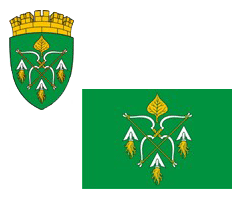 РОССИЙСКАЯ ФЕДЕРАЦИЯАДМИНИСТРАЦИЯ ГОРОДСКОГО ОКРУГА ЗАКРЫТОГОАДМИНИСТРАТИВНО-ТЕРРИТОРИАЛЬНОГО ОБРАЗОВАНИЯСИБИРСКИЙ АЛТАЙСКОГО КРАЯП О С Т А Н О В Л Е Н И Е15.12.2023                                                                                                   № 520ЗАТО СибирскийО внесении изменений в постановление администрации ЗАТО Сибирский от 24.10.2013 № 525 «Об утверждении Положения о формировании системы оплаты труда работников муниципальных бюджетных (автономных) (образовательных) учреждений дополнительного образования (детей) городского округа закрытого административно - территориального образования Сибирский Алтайского края»В целях совершенствования системы оплаты, в соответствии с Трудовым кодексом Российской Федерации, руководствуясь пунктом 4 статьи 53 Устава муниципального образования городского округа закрытого административно-территориального образования Сибирский Алтайского края, ПОСТАНОВЛЯЮ: 1. Внести в постановление администрации ЗАТО Сибирский от 24.10.2013 № 525 «Об утверждении Положения о формировании системы оплаты труда работников муниципальных бюджетных (автономных) (образовательных) учреждений дополнительного образования (детей) городского округа закрытого административно-территориального образования Сибирский Алтайского края» следующие изменения:в Положении о формировании системы оплаты труда работников муниципальных бюджетных (автономных) (образовательных) учреждений дополнительного образования (детей) городского округа закрытого административно-территориального образования Сибирский Алтайского края (далее – Положение), утвержденном указанным постановлением:1.1. пункт 2.1. изложить в следующей редакции:«2.1. Заработная плата работника является вознаграждением за труд, размер которой определяется в зависимости от квалификации работника, сложности, количества, качества и условий выполняемой работы. Заработная плата работника включает в себя оклад (должностной оклад, ставка заработной платы), персональный повышающий коэффициент к окладу (должностному окладу), компенсационные, стимулирующие выплаты и предельными размерами не ограничивается.ЗП = (О + О*К2) + КВ + СВ, гдеЗП – заработная плата работника МУ ДО;О – оклад (должностной оклад), ставка заработной, руб.;К2 - персональный повышающий коэффициент к окладу (должностному окладу), ставке заработной платы;КВ - компенсационные выплаты работнику, руб.;СВ - стимулирующие выплаты работнику, руб.;1.2. пункты 2.2., 2.3. исключить;1.3. пункт 2.4. изложить в следующей редакции:«2.4. Повышение минимальных размеров окладов (должностных окладов) ставок заработной платы работников осуществляется на основании правовых актов администрации ЗАТО Сибирский в пределах средств, предусмотренных в бюджете городского округа ЗАТО Сибирский Алтайского края на текущий год.»;1.4. в пункте 2.5 слова «до 2,0» заменить словами «до 1,0»;1.5. пункт 2.6. изложить в следующей редакции:«2.6. Размеры окладов (должностных окладов), ставок заработной платы работников МУ ДО устанавливаются на основе отнесения занимаемых ими должностей руководителей, специалистов, служащих, рабочих к соответствующим профессиональным квалификационным группам не ниже минимальных окладов:- группы общеотраслевых должностей работников, учебно-вспомогательного персонала (приложение 1);- группы должностей педагогических работников МУ ДО (приложение 2);- группы профессий рабочих МУ ДО (приложение 3);1.6. пункт 3.8. изложить в следующей редакции:«3.8. Педагогическим работникам предусмотрено установление повышающего коэффициента к окладу (должностному окладу), тарифной ставке за квалификационную категорию.Применение повышающего коэффициента к окладам (должностным окладам), ставкам заработной платы за квалификационную категорию осуществляется путем суммирования и (или) умножения на размер оклада (должностного оклада), ставки заработной платы. Повышающие коэффициенты к окладам за квалификационную категорию устанавливаются педагогическим работникам в размерах согласно приложению 6 к настоящему Положению. Применение повышающего коэффициента к окладу (должностному окладу), ставке заработной платы за квалификационную категорию образует новый оклад (должностной оклад), ставку заработной платы и учитывается при начислении компенсационных и стимулирующих выплат.»;1.7. в абзаце 6 пункта 4.1. слова «от 1 до 5» заменить словами «до 5»;1.8. в абзаце 7 пункта 4.1. слова «от 1 до 5» заменить словами «до 5»;1.9. в пункте 3.9. слова «до 2,0» заменить словами «до 1,0»;1.10. абзац 4 пункта 5.6. изложить в следующей редакции:« - оплата труда привлеченного к сверхурочной работе работника производится следующим образом: время, отработанное сверхурочно, оплачивается - сверх заработной платы, начисленной работнику за работу в пределах установленной для него продолжительности рабочего времени, - из расчета полуторной (за первые два часа) либо двойной (за последующие часы) тарифной ставки или оклада (должностного оклада) с начислением всех компенсационных и стимулирующих выплат, предусмотренных системой оплаты труда, на одинарную тарифную ставку или одинарный оклад (должностной оклад) (на период отсутствия сформулированных норм в Трудовом кодексе Российской Федерации), далее – в соответствии со статьей 152 Трудового кодекса Российской Федерации;»;1.11. абзац 4 пункта 6.1. исключить;1.12. пункт 6.2. исключить; 1.13. пункт 6.5. дополнить абзацем:«Ежемесячная надбавка за стаж педагогическим работникам МУ ДО устанавливается от окладов (должностных окладов), ставок заработной платы, устанавливаемых по профессиональным квалификационным группам, предусмотренных за норму часов педагогической работы или учебной нагрузки за ставку заработной платы (без учета фактического объема).»;1.14. приложение 1 к Положению изложить в редакции согласно приложению к настоящему постановлению (приложение 1);1.15. приложение 2 к Положению изложить в редакции согласно приложению к настоящему постановлению (приложение 2);1.16. приложение 3 к Положению изложить в редакции согласно приложению к настоящему постановлению (приложение 3);1.17. пункт 1.4. приложения 4 к Положению изложить в редакции согласно приложению к настоящему постановлению (приложение 4).1.18. дополнить Положение приложением 6 «Размеры повышающих коэффициентов за квалификационную категорию к окладам (должностным окладам), ставкам заработной платы педагогических работников» (приложение 5).2.  Настоящее постановление вступает в силу с 01.01.2024.3. Управлению по муниципальным информационным ресурсам администрации ЗАТО Сибирский (Болотникова С.Ю.) обнародовать постановление на официальном интернет-сайте администрации ЗАТО Сибирский и опубликовать в газете «Сибирский вестник».4. Контроль за исполнением постановления возложить на заместителя главы администрации по социальным вопросам Гречушникову О.Б.Глава ЗАТО                                                                                           С.М. ДрачевПРИЛОЖЕНИЕ 1к постановлению администрацииЗАТО Сибирский от 15.12.2023 № 520«ПРИЛОЖЕНИЕ 1к Положению о формировании системы оплаты труда работников муниципальных бюджетных (автономных) (образовательных) учреждений дополнительного образования (детей) городского округа закрытого административно-территориального образования Сибирский Алтайского краяРазмерыминимальных окладов (должностных окладов), ставок заработной платы работников МУ ДО по профессиональным квалификационным группам общеотраслевых должностей, учебно-вспомогательного персонала		».ПРИЛОЖЕНИЕ 2к постановлению администрацииЗАТО Сибирский от 15.12.2023 № 520«ПРИЛОЖЕНИЕ 2к Положению о формировании системы оплаты труда работников муниципальных бюджетных (автономных) (образовательных) учреждений дополнительного образования (детей) городского округа закрытого административно-территориального образования Сибирский Алтайского краяРазмерыминимальных окладов (должностных окладов), ставок заработной платы педагогических работников МУ ДО ».                                      ПРИЛОЖЕНИЕ 3к постановлению администрацииЗАТО Сибирский от 15.12.2023 № 520«ПРИЛОЖЕНИЕ 3к Положению о формировании системы оплаты труда работников муниципальных бюджетных (автономных) (образовательных) учреждений дополнительного образования (детей) городского округа закрытого административно-территориального образования Сибирский Алтайского краяРазмерыминимальных окладов (должностных окладов), ставок заработной платы рабочих МУ ДО».                                     ПРИЛОЖЕНИЕ 4к постановлению администрацииЗАТО Сибирский от 15.12.2023 № 520«1.4. Размеры должностных окладов руководителей МУ ДО».ПРИЛОЖЕНИЕ 5к постановлению администрацииЗАТО Сибирский от 15.12.2023 № 520«ПРИЛОЖЕНИЕ 6к Положению о формировании системы оплаты труда работников муниципальных бюджетных (автономных) (образовательных) учреждений дополнительного образования (детей) городского округа закрытого административно-территориального образования Сибирский Алтайского краяРазмеры повышающих коэффициентов за квалификационную категорию к окладам (должностным окладам), ставкам заработной платы педагогических работников МУ ДО».№ п/пНаименование должностейРазмер минимальных окладов (должностных окладов), ставок заработной платы, рублейПрофессиональная квалификационная группа первого уровняПрофессиональная квалификационная группа первого уровняПрофессиональная квалификационная группа первого уровня1Делопроизводитель; секретарь учебной части11184Профессиональная квалификационная группа второго уровняПрофессиональная квалификационная группа второго уровняПрофессиональная квалификационная группа второго уровня2Заведующий хозяйством11428№ п/пНаименование должностейРазмер минимальных окладов (должностных окладов), ставок заработной платы, рублейПрофессиональная квалификационная группа должностей педагогических работников учреждений дополнительного образованияПрофессиональная квалификационная группа должностей педагогических работников учреждений дополнительного образованияПрофессиональная квалификационная группа должностей педагогических работников учреждений дополнительного образования2 квалификационный уровень2 квалификационный уровень2 квалификационный уровень1Педагог-организатор; педагог дополнительного образования125863 квалификационный уровень3 квалификационный уровень3 квалификационный уровень2Методист; педагог-психолог; старший педагог дополнительного образования125864 квалификационная группа4 квалификационная группа4 квалификационная группа3Старший методист12586№ п/пНаименование должностейРазмер минимальных окладов (должностных окладов), ставок заработной платы, рублейПрофессиональная квалификационная группа первого уровняПрофессиональная квалификационная группа первого уровняПрофессиональная квалификационная группа первого уровня1Гардеробщица; дворник; рабочий по комплексному обслуживанию и ремонту зданий; уборщик производственных помещений; уборщик служебных помещений11086№ПоказательГруппа по оплате трудаГруппа по оплате трудаГруппа по оплате трудаГруппа по оплате труда№ПоказательIIIIIIIVДолжностной оклад (руб.)21092187471748116315КатегорииРазмеры коэффициентовВысшая0,2Первая0,15Вторая0,1